Fizyka kl. 7.7.05.2020.Temat:  Energia potencjalna – zadania.Rozwiąż zadanie 1 i 2, zamieszczone poniżej. Odpowiedzi zapisz w zeszycie. Przerysuj do zeszytu diabelski młyn z zadania 2.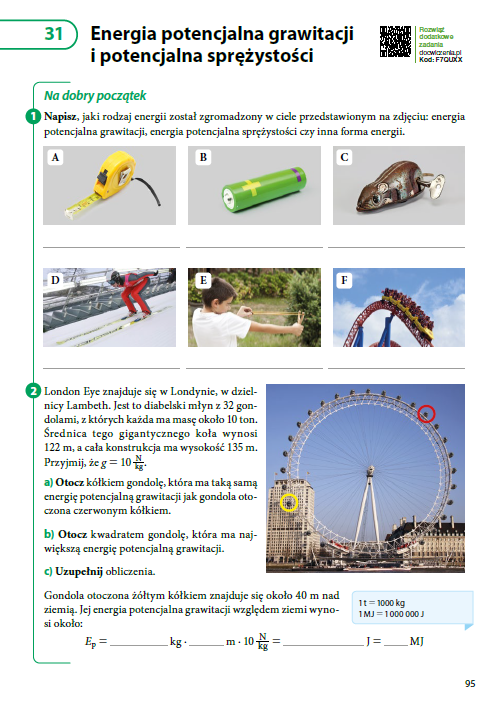 Proszę nie przesyłać odpowiedzi.Pozdrawiam!Rafał Pacer